LAPORAN AKHIRPROGRAM KEMITRAAN WILAYAH (PKW)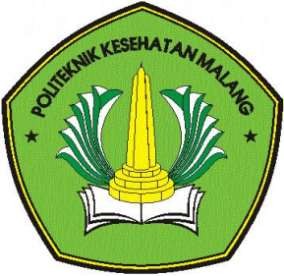 Oleh :Dr. GANIF DJUWADI, SST., SPd., M.Kes (NIDN 4022116301) Dr. DYAH WIDODO, S.Kp, M.Kes (NIDN 4007076601)POLITEKNIK KESEHATAN KEMENKES MALANG TAHUN 2020HALAMAN PENGESAHAN LAPORAN AKHIR PROGRAM KEMITRAAN WILAYAH (PKW)Judul	: Pengembangan Sistem Pelaporan Informasi Krisis Kesehatan Akibat Bencana di Kota MalangPoltekkes Kemenkes Pengusul	: Poltekkes Kemenkes MalangKetua Tim Pengusul :Nama lengkap	: Dr. Ganif Djuwadi, SST., SPd., M.Kes NIDN		4022116301Jabatan/Golongan	: Penata Tk I/ IV/aAnggota Tim Pengusul:Poltekkes Kemenkes Malang : Dosen 1 orang; Mhs … orangPoltekkes Kemenkes Lain	: Dosen – orang ; Mhs - orangStaf Pemda	orangStaf Lembaga Lain	: …. OrangLokasi Pelaksanaan PKWNama Wilayah Desa/Kecamatan:Kabupaten/Kota	:Propinsi	:Jangka waktu pelaksanaan: 1 tahunRencana Belanja Total	: Rp. 20.000.000,-Poltekkes Kemenkes : Rp. 20.000.000,-Sumber lain	: -RINGKASANIndonesia merupakan negara kepulauan yang geografisnya terletak dalam pertemuan empat lempeng tektonik yaitu lempeng Indonesia Australia, Eurasia dan Pasifik. Hal ini mengakibatkan keadaan wilayah Negara Indonesia memungkinkan terjadinya bencana, alam baik yang ditimbulkan oleh faktor non alam, alam, maupun oleh manusia. Pelaksanaan penanggulangan bencana menurut UU nomor 24 tahun 2007 adalah Badan Nasional Penanggulangan Bencana (BNPB). BNPB membutuhkan data yang akurat pada saat bencana terjadi agar bisa melakukan penanggulanan bencana yang cepat dan tepat serta terkoordinasi dan menyeluruh dengan instansi-instansi pemerintah yang terkait. Maka dibutuhkan suatu sistem yang dapat membantu proses pengumpulan data bencana dan korban bencanaSejalan dengan hal tersebut pengabdian masyarakat ini bertujuan untuk membangun suatu sistem secara terstruktur yang dapat membantu dan mempercepat pengumpulan data bencana alam dan korban bencana, yang diperoleh melalui tenaga kesehatan atau pun relawan sudah dibekali dalam penggunaan aplikasi SI PIKKABMetodologi pelaksanaan dimulai dari tahap persiapan, pelaksanaan dan monev. Tahap persiapan meliputi melakukan perijinan,koordinasi dengan kader bela negara dan relawan untuk menyiapkan alat dan bahan untuk proses simulasi kegiatan Tahap pelaksanaan	mengadakan	pelatihan		tentang	pemaparan		jenis-jenis	bencana alam,pemaparan	penanggulangan	bencana		alam	berdasarkan		kriteria kebencanaan,Mengadakan pelatihan untuk kader dan relawan tentang pengoperasian SI PIKKAP secara online, Mencoba seluruh fitur yang tersedia dengan kondisi sesuai dengan keadaan saat terjadi bencana, Mengelola manajemen data hingga pelaporan. Tahap Monev yaitu monitoring dan evaluasi tiap bulan dan menyusun laporan kegiatan. Luaran kegiatan ini adalah HaKI Sistem Pelaporan Informasi Krisis KesehatanAkibat Bencana (SI PIKKAP) dan Buku yang ber ISBN. Adapun capaian nya adalah Kader/relawan bencana di Kota Malang terpapar pelatihan pengoperasian SI PIKKAB, Pemerintah dapat Mempercepat pengambilan keputusan, Tercapainya Percepatan penyampaian informasi, Percepatan penyampaian informasi data, Ketersediaan informasi secara realtime.PRAKATAPuji syukur kehadirat Allah SWT yang telah melimpahkan rahmat dan hidayah-Nya, sehingga penulis dapat menyusun laporan akhir pengabdian masyarakat dengan judul “Pengembangan Sistem Pelaporan Informasi Krisis Kesehatan Akibat Bencana di Kota Malang”Penyusunan laporan akhir pengabdian masyarakat ini tidak lepas dari bimbingan dan bantuan dari berbagai pihak. Oleh karena itu, pada kesempatan kali ini perkenankan kami menyampaikan banyak terima kasih kepada:Direktur Poltekkes Kemenkes Malang.Ketua Jurusan Keperawatan Poltekkes Kemenkes MalangKepala Pusat Penelitian Poltekkes Kemenkes MalangTim Pakar pengabdian masyarakat Poltekkes Kemenkes MalangSemua pihak yang telah memberikan dorongan dan bantuannya dalam penyelesaian pengabdian masyarakat ini.Penulis menyadari bahwa laporan akhir pengabdian masyarakat ini masih sangat jauh dari sempurna, oleh karenanya, penulis mengharapkan kritik dan saran yang bersifat membangun guna selanjutnya.Malang, 25 Nopember 2020 PenulisIDENTITAS DAN URAIAN UMUMJudul Pengabmas	: PENGEMBANGAN SISTEM PELAPORAN INFORMASI KRISIS KESEHATAN AKIBAT BENCANA DI KOTA MALANGTim Pelaksana:DAFTAR ISIHALAMAN JUDUL	IDAFTAR PUSTAKA	16LAMPIRAN	17DAFTAR TABELDAFTAR GAMBARDAFTAR LAMPIRANLatar BelakangBAB 1 PENDAHULUANIndonesia merupakan negara kepulauan yang geografisnya terletak dalam pertemuan empat lempeng tektonik yaitu lempeng Indonesia Australia, Eurasia dan Pasifik. Hal ini mengakibatkan keadaan wilayah Negara Indonesia memungkinkan terjadinya bencana, alam baik yang ditimbulkan oleh faktor non alam, alam, maupun oleh manusia.Menurut UU nomor 24 tahun 2007 bencana didefinisikan sebagai “peristiwa atau rangkaian peristiwa yang mengancam dan mengganggu kehidupan dan penghidupan masyarakat yang disebabkan, baik oleh faktor alam dan/atau faktor nonalam maupun faktor manusia sehingga mengakibatkan timbulnya korban jiwa manusia, kerusakan lingkungan, kerugian harta benda, dan dampak psikologis.”Kegiatan tanggap becana yaitu untuk menangani dampak buruk yang akan ditimbulkan saat terjadi bencana alam, kegiatan tanggap bencana meliputi penyelamatan dan evakuasi korban bencana, harta benda, pemenuhan kebutuhan dasar, perlindungan, pengurusan pengungsi, penyelamatan, serta pemulihan prasarana dan sarana.dan Tanggung jawab dari pemerintah dan pemerintah daerah unutk melakukan penanganan Penanganan bencanaTujuan utama penanggulangan bencana adalah memberikan perlindungan kepada masyarakat dari ancaman bencana serta menjamin terselenggaranya kegiatan penanggulangan bencana secara terencana, terpadu, terkoordinasi, dan menyeluruh (UU No. 24, 2007).Pelaksanaan penanggulangan bencana menurut UU nomor 24 tahun 2007 adalah Badan Nasional Penanggulangan Bencana (BNPB). BNPB membutuhkan data yang akurat pada saat bencana terjadi agar bisa melakukan penanggulanan bencana yang cepat dan tepat serta terkoordinasi dan menyeluruh dengan instansi-instansi pemerintah yang terkait. Maka dibutuhkan suatu sistem yang dapat membantu proses pengumpulan data bencana dan korban bencanaSejalan dengan hal tersebut pengabdian masyarakat ini bertujuan untuk membangun suatu sistem secara terstruktur yang dapat membantu dan mempercepat pengumpulan data bencana alam dan korban bencana, yang diperoleh melalui tenaga kesehatan atau pun relawan sudah dibekali dalam penggunaan aplikasi SI PIKKAB.Solusi PermasalahanBerdasarkan latar belakang pada bab terdahulu maka solusi terhadap permasalahan yang ditawarkan sebagai berikut:Dibangun suatu sistem secara terstruktur yang dapat membantu dan mempercepat pengumpulan data bencana alam dan korban bencana, yang diperoleh melalui tenaga kesehatan atau pun relawan sudah dibekali dalam penggunaan aplikasi SI PIKKABMelatih kader bela negara atau relawan yang aktif dalam kegiatan kebencanaan untuk dapat mengoperasikan SI PIKKABMembuat database terintegrasi antar unit pelayanan kesehatan yang terkaitBAB 2 TARGET DAN LUARANTarget Capaian:Kader /relawan bencana di Kota Malang terpapar pelatihan pengoperasian SI PIKKABPemerintah dapat mempercepat pengambilan keputusanTercapainya percepatan penyampaian informasiPercepatan penyampaian informasi dataKetersediaan informasi secara realtime.LuaranHaKI Sistem Pelaporan Informasi Krisis Kesehatan Akibat Bencana (SI PIKKAB)Modul Sistem Pelaporan Informasi Krisis Kesehatan Akibat Bencana (SI PIKKAB)BAB 3 METODOLOGI PELAKSANAANTahap persiapanMelakukan perijinan pada PolkesmaMelakukan koordinasi dengan mahasiswa dan anggota tim.Melakukan koordinasi dengan kader bela negara dan relawanMembuat rancangan kegiatan, materi kebencanaan dan kuesioner untuk responden,dllMenyiapkan alat dan bahan untuk proses simulasi kegiatan bencana alamTahap pelaksanaanSosialisasi dan pelatihan penggunaan software pada kader relawan bencanaMelakukan pemaparan jenis-jenis bencana alamMelakukan pemaparan penanggulangan bencana alam berdasarkan kriteria kebencanaanMengadakan pelatihan untuk kader dan relawan tentang pengoperasian SI PIKKAB secara onlineMencoba seluruh fitur yang tersedia dengan kondisi sesuai dengan keadaan saat terjadi bencanaMengelola manajemen data hingga pelaporanTahap Evaluasi dan PelaporanMemberikan kuesioner tentang pemahaman kebencanaan dan penggunaan softwareMenyusun laporanPenerbitan HaKI dan Modul ber ISBNRencana KegiatanTabel 3.1 Jadwal KegiatanBAB 4HASIL DAN LUARAN YANG DICAPAIHasilData Riil Penduduk di Sistem:Total penduduk= 2910Data Domisili PendudukTawang Rejeni, Turen, Malang, Jawa TimurPurwoasri, Singosari, Malang, Jawa TimurBanjararum, Singosari, Malang, Jawa TimurBedali, Lawang, Malang, Jawa TimurData BencanaBanjir, Lokasi Tawang Rejeni, Turen, MalangGempa Bumi, Lokasi Purwoasri, Singosari, MalangHasil yang Terkait dengan Kader:Kader terpapar pengoperasian SI PIKKAB, hasil evaluasi: SI PIKKAB mudah dioperasikan dan sangat bermanfaat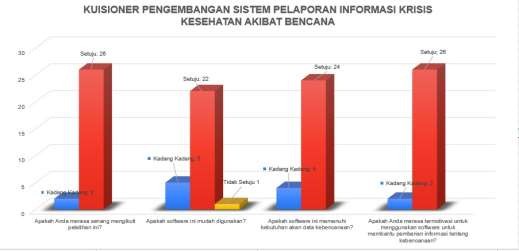 Gambar 4.1 Kuesioner pengembangan Sistem Pelaporan Informasi Krisis Kesehatan Akibat BencanaTerbentuk 5 posko untuk informasi bencana, sehingga Pemerintah dapat mempercepat pengambilan keputusan, tercapainya percepatan penyampaian informasi/ data dan ketersediaan informasi secara realtime.Teknik Pengumpulan data bencana sebagai berikut:Anggota minimal 10 orang1 Orang menjadi TRC (Tim Reaksi Cepat)Anggota lain menjadi petugas poskoTugas TRC:Membuat hak akses petugas posko untuk masing-masing anggotaMembuat 5 poskoMenambahkan petugas posko minimal 2 orang di masing-masing poskoMelakukan pelaporan melalui sistemTugas Posko:Melakukan pendataan korban terdampak bencana minimal 10 data korbanMelakukan pendataan fasilitas kesehatan yang rusak minimal 3 faskesMencatatat korban dan faskes rusak secara tertulis sbg bahan pencocokan data TRCDATA KORBAN DAN FASKES PENANGANAN PETUGAS POSKOBENCANA BANJIR, TAWANG REJENI, TUREN, MALANG DAFTAR PETUGASAdam_posko  Kelompok1_Adam (Posko_1)Data Korban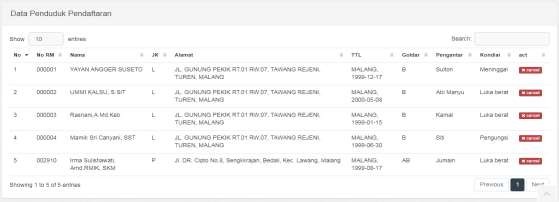 Data Faskes Rusak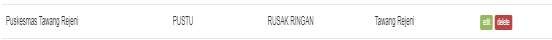 Aldi_posko  Kelompok 1_Aldi (Posko_1)Data Korban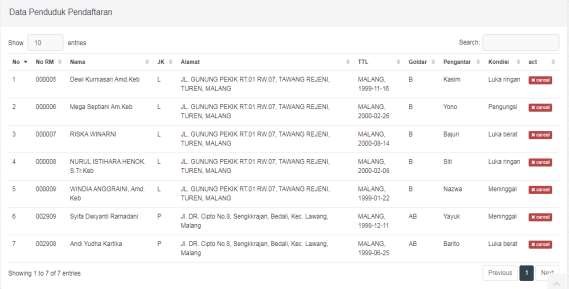 Data Faskes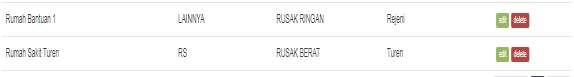 Bayu_posko  Kelompok 1_Bayu (Posko_2)Data Korban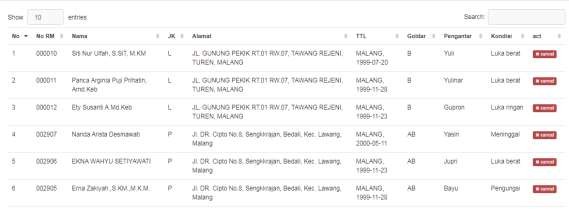 Data Faskes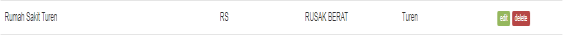 Cholsa_posko  Kelompok 1_cholsa (Posko_3)Data Korban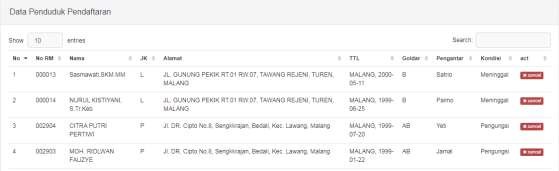 Data Faskes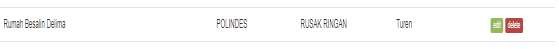 Cindy_posko  Kelompok 1_Cindy (Posko_3)Data Korban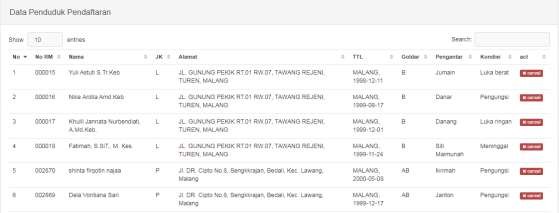 Data Faskes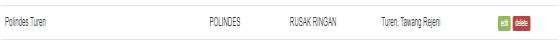 Dimas_posko  Kelompok 1_Dimas (Posko_4)Data Korban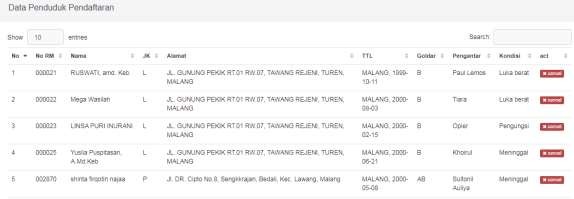 Data Faskes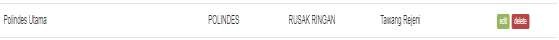 Edi_posko  Kelompok 1_Edi (Posko_4)Data Korban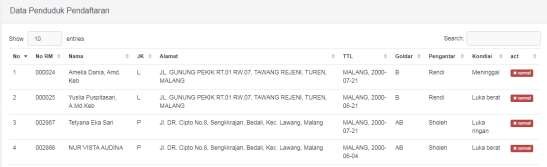 Data Faskes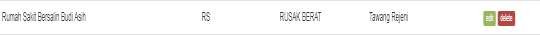 Fifi_posko  Kelompok 1_Fifi (Posko_5)Data Korban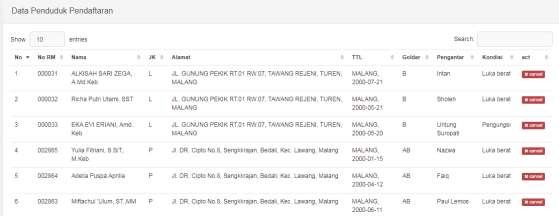 Data Faskes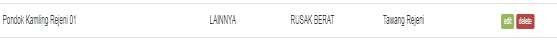 Ganif_posko  Kelompok 1_Ganif Djuwadi (Posko_4)Data Korban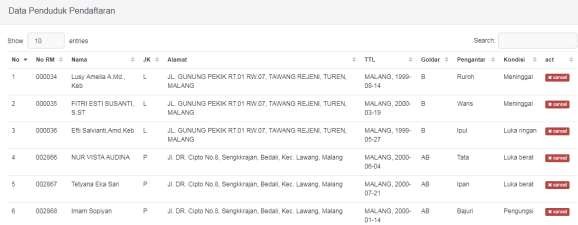 Data Faskes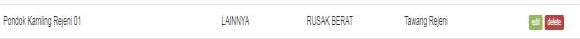 Komang_posko  Kelompok 1_Komang (Posko_5)Data Korban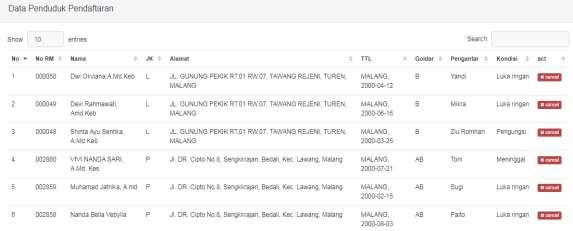 Data Faskes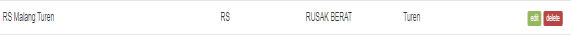 	BENCANA BANJIR, TAWANG REJENI, TUREN, MALANG DAFTAR PETUGASdeaartha@gmail  Dea Artha Melati (Posko 5)Data Korban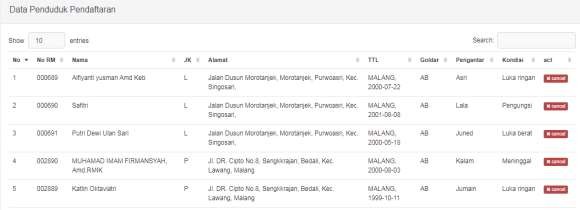 Data Faskes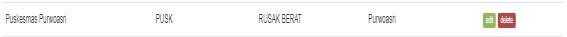 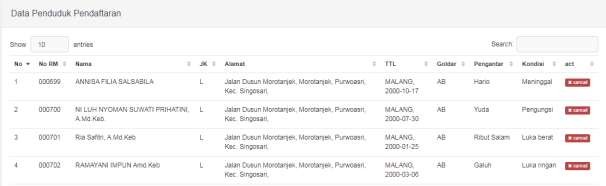 Zanuba_Petugas  Zanuba (Posko 5)Data Korban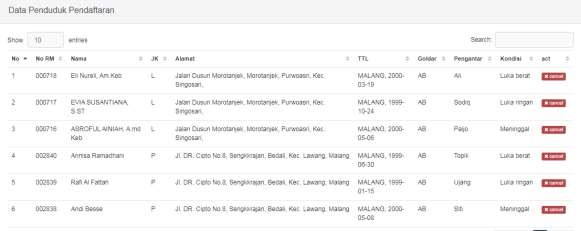 Data Faskes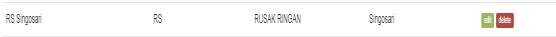 Ummi_Petugas	 Ummi Shintya (Posko 4)Data KorbanData Faskes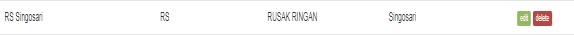 Luaran Yang DicapaiHaKI Sistem Pelaporan Informasi Krisis Kesehatan Akibat Bencana (SI PIKKAB)Modul/ Buku panduan/manual book (buku dalam proses, rencana akan di ISBN kan)Artikel jurnal sedang dalam prosesBAB 5 KESIMPULAN DAN SARANKESIMPULAN:Kegiatan berjalan lancar dengan cara onlineSI PIKKAB merupakan system yang bermanfaat dan mudah dioperasikanSARANKerjasama dengan BPBD perlu ditindaklanjuti dalam pemanfaatan SI PIKKAB agar informasi bencana real time dapat diperoleh dan pemerintah dapat mempercepat pengambilan keputusan dengan tepatDAFTAR PUSTAKAGubernur Daerah Istimewa Yogyakarta. 2011. Peraturan Gubernur Daerah Istimewa Yogyakarta Nomor 49 Tahun 2011 Tentang Standar Operasional Prosedur Penanggulangan Bencana.	Salinan	diakses	online	dari http://bpbd.jogjaprov.go.id/wpcontent/uploads/2013/12/Salinan-Pergub-DIY-49-tahun-2011-ttg-SOP-PenanggulanganBencana.pdf, tanggal 10 Februari 2014.Jayaram, Preethi, Nguyen, Trahan, S., M., Allred, I., 2008, Integrating Geocode Data from the Google Map API and SAS/Graph.Kiser, L. C., Kelly, J. Michael, 2010, GPS- vs. DEMDerived Elevation Estimates from a Hardwood Dominated Forest Watershed, Journal of Geographic Information SystemKupper, Axel, 2005, Location-Based Services: Fundamentals and Operation, John Wiley & Sons. Meneses, F., Moreira, Adriano, 2003, Using GSM CellID Positioning for Place Discovering, Dept of Information Systems University of Minho Guimaraes, Portugal.Park, Dongjoo, 2009, User Acceptance of Location-based Services, International Journal of Social Sciences, Vol. 4, no 2, hal 152-157. UU nomor 24. 2007.UU nomor 24 tahun 2007 tentang penanggulangan bencana, Salinan diakses online dari http://bnpb.go.id/uploads/migration/pubs/1.pdf, tanggal 10 Februari 2014.Santi, Yani, Ahmad., 2010, Kebutuhan Basis Data untuk aplikasi sistem informasi Geografi dalam Era Otonomi Daerah. Universitas Gajah Mada, Yogyakarta.Sipahutar, A.M.J. 2013. Tanpa Mitigasi Bencana Indonesia 2014 Masih Menangis, diakses dari http://www.bmkg.go.id/bmkg_pusat/Lain_Lain/Artikel/Tanpa_Mitigasi_Bencana_Ind on esia_2014_Masih_Menangis.bmkg. tanggal 1 Februari 2014.Lampiran 1: Peserta kegiatan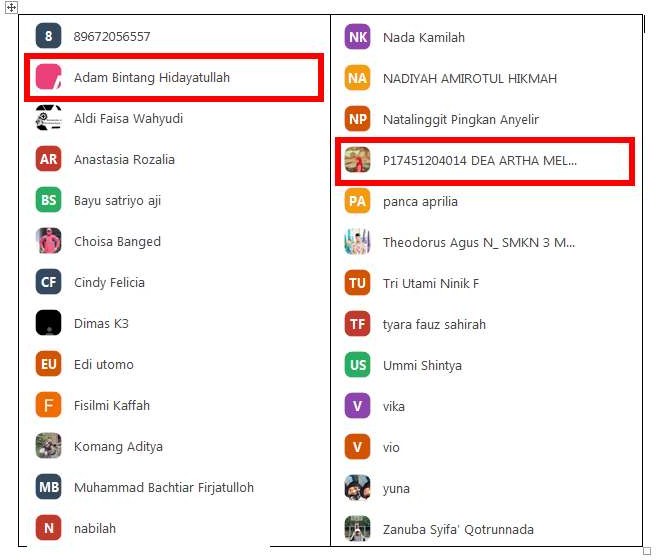 Lampiran 2: Foto-foto kegiatan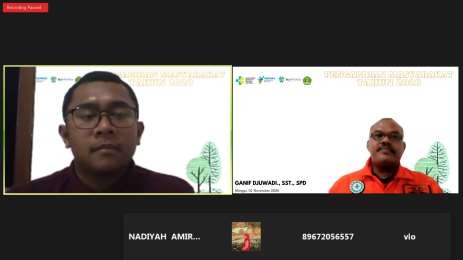 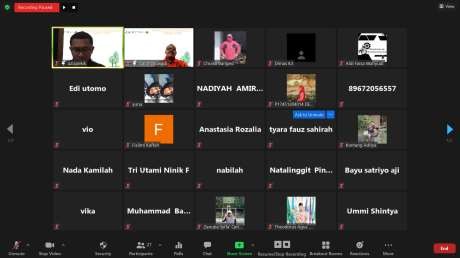 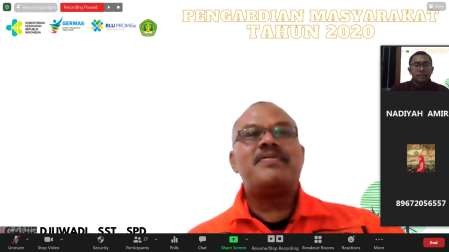 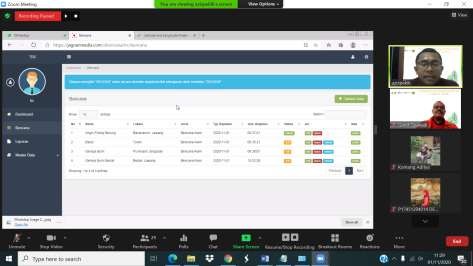 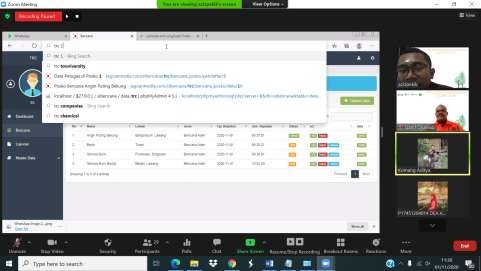 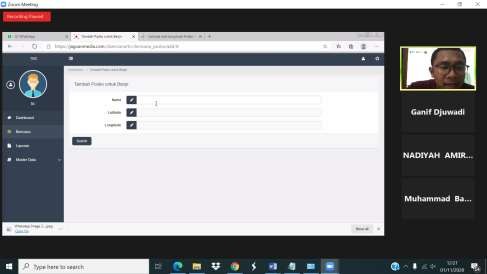 Lampiran 3:LEMBAR KUESIONER KEGIATAN PENGABMASIdentitas Responden	:No Responden	:Usia	:Jenis Kelamin	:Pendidikan	:Pekerjaan :Status	:Kepuasan Mengikuti Program Kegiatan PengabmasPetunjuk: Berikan tanda cek (v) pada kolom yang tersediaKesan-kesan:…………………………………………………………………………………………………………………………………………………………………………………………………… Saran:……………………………………………………………………………………………………………………………………………………………………………………………… Terima Kasih Atas Partisipasinya Lampiran 4: Sertifikat HaKI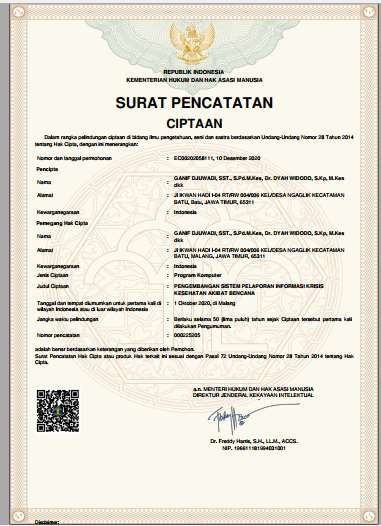 Mengetahui Kapus PPMSri Winarni, SPd., M.Kes NIDN. 4016106401Malang, 25 Nopember 2020 Ketua Pengabmas,Dr. Ganif Djuwadi, SST., SPd., M.Kes NIDN. 4022116301Mengesahkan,Mengesahkan,Pimpinan Rescue Bela Negara,Dr. Ganif Djuwadi, SST., SPd., M.KesDirektur Poltekkes Kemenkes MalangBudi Susatia, SKp., M.Kes. NIP. 19650318 198803 1 002N ONAMAJABATANBIDANG KEAHLIANINSTITU SI ASALALOKASI WAKTU (JAM/MINGG U)1Dr.	Ganif Djuwadi, SST., SPd.,M.KesKetuaPromkesPolkesma5 jam/minggu2Dr,	Dyah Widodo, SKp., M.KesAnggotaKeperawatan Kesehatan MasyarakatIlmu LingkunganPolkesma5 jam/minggu3Edi	PutroUtomo, AMdAnggota(Teknisi/ Programmer)Teknologi InformasiPolkesma5 jam/minggu4Tantri SwandayaniAnggota (Administrasi)AdministrasiPolkesma5 jam/mingguBAB 1PENDAHULUAN1BAB 2TARGET DAN LUARAN3BAB 3METODOLOGI PELAKSANAAN4BAB 4HASIL DAN LUARAN YANG DICAPAI6BAB 5KESIMPULAN DAN SARAN15No. TabelJudul TabelHalamanTabel 3.1Jadwal Kegiatan Pengabmas4Tabel 4.1 dstTabel-tabel Data korban dan Faskes akibat bencana7No. GambarJudul GambarHalamanGambar 4.1Kuesioner pengembangan Sistem Pelaporan Informasi Krisis Kesehatan Akibat Bencana6No. Lamp.Judul LampiranHalamanLampiran 1Daftar Hadir Peserta kegiatan17Lampiran 2Foto-Foto Kegiatan18Lampiran 3Instrumen Pengabdian masyarakat20Lampiran 4Sertifikat HaKI21Lampiran 5Biodata Pelaksana PkM23Lampiran 6Laporan Realisasi Anggaran Sesuai Kontrak28NoTanggalTanggalTanggalTanggalUraian Kegiatan1.Minggu 2020I–IVAprilMelakukan perijinan pada PolkesmaMelakukan koordinasi dengan mahasiswa dan anggota tim.2.Minggu 2020I–IVMeiMembuat	rancangan	kegiatan,	materi kebencanaan dan kuesioner untuk responden,dllMenyiapkan alat dan bahan untuk proses simulasi kegiatan bencana alamNoTanggalUraian Kegiatan4.Minggu I Juni – IV Agustus 2020Sosialisasi dan pelatihan penggunaan software pada kader relawan bencanaMelakukan pemaparan jenis-jenis bencana alamMelakukan pemaparan penanggulangan bencana alam berdasarkan kriteria kebencanaanMengadakan pelatihan untuk kader dan relawan tentang pengoperasian SI PIKKAB secara online	Mencoba seluruh fitur yang tersedia dengan kondisi sesuai dengan keadaan saat terjadi bencanaMengelola manajemen data hingga pelaporan5.September- Oktober 2020Tahap Evaluasi dan PelaporanMemberikan	kuesioner	tentang	pemahaman kebencanaan dan penggunaan softwareMenyusun laporan6.Nopember 20203) Penerbitan HaKI dan Modul ber ISBNNOPERTANYAANPILIHAN JAWABANPILIHAN JAWABANPILIHAN JAWABANNOPERTANYAANSETUJUKADANG- KADANGTIDAK SETUJU1Apakah Anda merasa puas mengikutipelatihan ini?2Apakah software ini mudah digunakan?3Apakah software ini memenuhi kebutuhanakan data kebencanaan?4Apakah Anda merasa termotivasi untuk menggunakan software untuk membantu pemberian informasi tentangkebencanaan?Total Skor